Gmina Wschowa                       Sygnatura sprawy:RZP.271.21.2023                                                                        Rynek 1 67-400 Wschowa 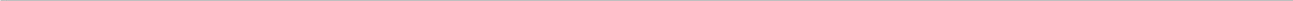 Załącznik nr 5 do SWZOświadczenie Wykonawców wspólnie ubiegających się o udzielenie zamówienia składane na podstawie art. 117  ust. 4 ustawy z dnia 11 września 2019 r.  Prawo zamówień publicznych 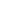 Na potrzeby postępowania o udzielenie zamówienia publicznego pn. „BUDOWA ŚCIEŻKI ROWEROWEJ Z MIEJSCOWOŚCI WSCHOWA DO MIEJSCOWOŚCI LGIŃ W OPARCIU O PRZEBIEG DROGI WOJEWÓDZKIEJ NR 305 – ETAP I i II – WSCHOWA-HETMANICE”oświadczam, że:1. Wykonawca ………………………………………………… (nazwa i adres Wykonawcy) zrealizuje następujące 
usługi/roboty:………………………………………………………………………………………………………………………………………………………………………………………………………………………………………………………………………………………………………………………………………………………2. Wykonawca ………………………………………………(nazwa i adres Wykonawcy) zrealizuje następujące usługi/roboty:……………………………………………………………………………………………………………………………………………………………………………………………………………………………………………………………………………………………………………………………………………………..…………….………………………………, dnia ………….…2023 r. 